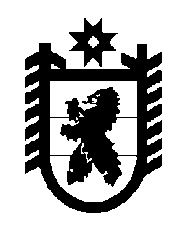 Российская Федерация Республика Карелия    УКАЗГЛАВЫ РЕСПУБЛИКИ КАРЕЛИЯО составе Правительства Республики  КарелияВ соответствии с частью 2 статьи 54 Конституции Республики Карелия, частью 1 статьи 4 Закона Республики Карелия от 5 февраля 2013 года № 1679-ЗРК «О Правительстве Республики Карелия» постановляю:1. Утвердить следующий состав Правительства Республики Карелия:Первый заместитель Главы Республики Карелия - Премьер-министр Правительства Республики Карелия;Руководитель Администрации Главы Республики Карелия;Заместители Главы Республики Карелия;Представитель Главы Республики Карелия в Законодательном Собрании Республики Карелия;Постоянный представитель Республики Карелия при Президенте Российской Федерации;Заместители  Премьер-министра Правительства Республики Карелия;Министр здравоохранения Республики Карелия;Министр культуры Республики Карелия;Министр образования Республики Карелия;Министр по природопользованию и экологии Республики Карелия;Министр сельского, рыбного и охотничьего хозяйства Республики Карелия;Министр социальной защиты, труда и занятости Республики Карелия;Министр строительства, жилищно-коммунального хозяйства и энергетики Республики Карелия;Министр финансов Республики Карелия;Министр экономического развития и промышленности Республики Карелия;Министр по делам молодежи, физической культуре и спорту Республики Карелия;Министр Республики Карелия по вопросам национальной политики, связям с общественными и религиозными объединениями;Председатель Государственного контрольного комитета Республики Карелия.2. Признать утратившими силу указы Главы Республики Карелия:от 6 октября 2014 года № 73 «О составе Правительства Республики Карелия» (Собрание законодательства Республики Карелия, 2014, № 10, 
ст. 1782);от 11 марта 2015 года № 18 «О внесении изменений в Указ Главы Республики Карелия от 6 октября 2014 года № 73» (Собрание законодательства Республики Карелия, 2015, № 3, ст. 418);от 9 ноября 2015 года № 109 «О внесении изменений в Указ Главы Республики Карелия от 6 октября 2014 года № 73» (Официальный интернет-портал правовой информации (www.pravo.gov.ru), 9 ноября 2015 года, № 1000201511090002).          Глава Республики  Карелия                                                               А.П. Худилайненг. Петрозаводск6  апреля 2016 года№ 21